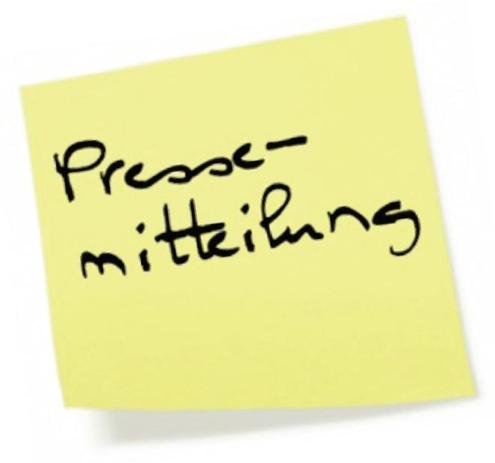 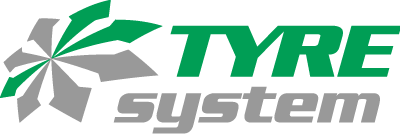 St. Johann, 01.02.2024TyreSystem Bevorratungsreport 2024: Trend zum Allwetterreifen steigtMit dem kürzlich erschienenen Bevorratungsreport für Sommer- und Ganzjahresreifen unterstützt der Online-Großhändler TyreSystem erneut bei der bevorstehenden professionellen Saisonvorbereitung. Der kostenlose Report zeigt Reifenhändlern, Kfz-Werkstätten und Autohäusern, wie sich der Markt im Bereich Sommer- und Ganzjahresreifen entwickelt. Der Leser findet Antworten auf die Fragen: Welche Reifengröße ist bei Pkw, Transporter und Offroad gefragt? Sind in der aktuellen Marktlage Budgetreifen beliebter als Premiumreifen? Welche Zollgrößen werden am meisten verkauft? „Mit dem Bevorratungsreport unterstützen wir unsere Kunden und Interessenten dabei, schnell und einfach ihren Reifenbedarf abzuschätzen und sich die entsprechenden Modelle rechtzeitig ins Lager zu holen“, erklärt Patrick Treder, Leiter der Sparte Pkw-Reifen bei TyreSystem. Die im Report enthaltenen Informationen zeigen Trends und Tendenzen auf dem Reifenmarkt und sind somit auch für Unternehmer interessant, welche nicht mehr klassisch bevorraten. Interessant in diesem Jahr: Der Trend zum Ganzjahresreifen steigt in allen Bereichen kontinuierlich an.TyreSystem setzt in seinem Reifenratgeber auf übersichtlich gestaltete Grafiken und tabellarisch aufbereitete Reifengrößen-Rankings. Aus den hauseigenen Verkaufszahlen der RSU GmbH wurden insgesamt drei Ranglisten gebildet: Die Top 20 Reifengrößen für Pkw, Transporter und Offroadfahrzeuge. Der Bevorratungsreport Frühjahr 2024 steht als PDF-Datei unter www.tyresystem.de/download/tyresystem-bevorratungsreport-sommerreifen-2024 zum Download bereit. ÜBER TYRESYSTEMSeit 2007 bietet das B2B-Onlineportal unter www.tyresystem.de seinen Kunden kostenlos eine der einfachsten Lösungen für den Online-Reifenhandel am Markt. Eine Vielzahl praktischer Funktionen und Module sowie Schnittstellen zu vielen Warenwirtschaftssystemen vereinfachen die tägliche Geschäftsabwicklungen von Reifenhändlern, Autohäusern, Kfz-Werkstätten und Transportunternehmen. Mit der TyreSystem Akademie deckt TyreSystem seit Anfang 2023 auch den Bereich der Fort- und Weiterbildung aus. Das mittelständische, inhabergeführte Unternehmen mit derzeit 160 Mitarbeitern wächst seit mehreren Jahren rasant und verfügt über jeweils zwei Standorte im schwäbischen St. Johann und Ulm, ein Büro in Düsseldorf sowie einen Sitz in Bretten.Bildmaterial:Kontakt:Christine KulgartÖffentlichkeitsarbeit & Social MediaTelefon: 07122 / 82593 -676E-Mail: christine.kulgart@rsu.de 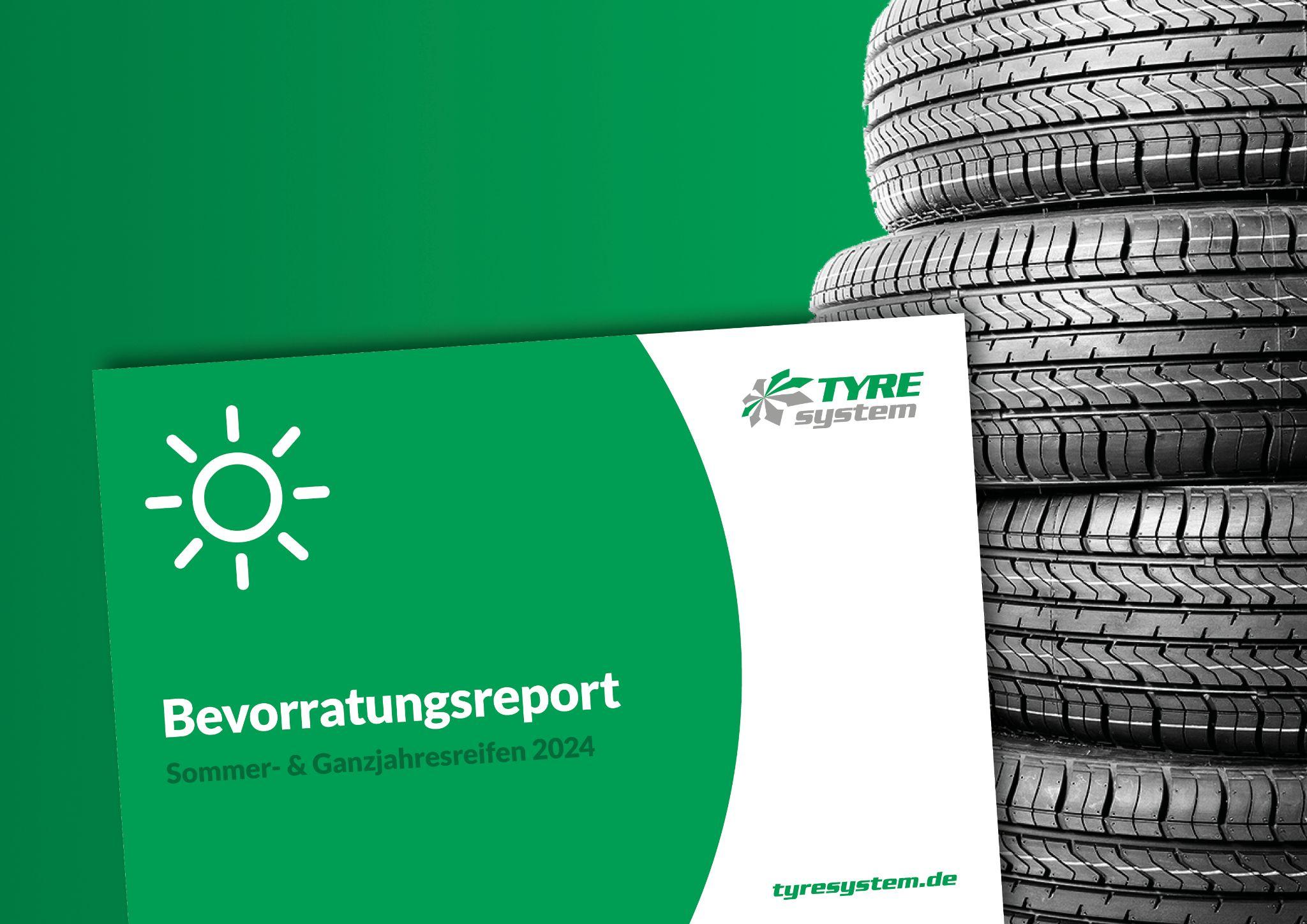 Datei:Titel:bevorratungsreport-sommer-2024.jpgZweimal jährlich stellt TyreSystem den ausführlichen Bevorratungsreport zur Verfügung.